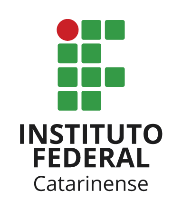 Instituto Federal Catarinense Nome do Curso ou do ProgramaCampus XxxxNOME COMPLETO DO (A) AUTOR (A)TÍTULO: SUBTÍTULO (SE HOUVER)CidadeAno da entregaNOME COMPLETO DO (A)  AUTOR (A)TÍTULO: SUBTÍTULO (SE HOUVER)Dissertação ou Trabalho de Conclusão de Curso ou..., submetida ao Programa Xxxx ou ao Curso xxx ou a Disciplina xxx do Instituto Federal Catarinense – Campus Xxxxxx para a obtenção do título de Mestre em Xxxx ou Bacharel em Xxxx ou Tecnólogo em Xxxx, etc. Orientador: Prof.(ª). Nome do(a) orientador(a) de conteúdo, TitulaçãoCoorientador: (se houver) Prof. (ª). Nome do(a) coorientador(a) de conteúdo, TitulaçãoCidadeAno da entrega